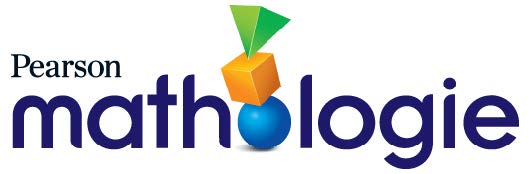 1re année : Exemple d'une planification hebdomadaire – Les relations géométriquesEnseigner Les relations géométriques : Semaine 1Enseigner Les relations géométriques : Semaine 2LEÇONS EN 3 PARTIESLUNDIMARDIMERCREDIJEUDIVENDREDI1. ActivationPetit livret : Les objets perdus, Guide, Intro, 
pp. 4-5Carte d’activité 11 : Les faces des solides
« Avant »  Carte d’activité 12 : Faire des dessins
« Avant »Carte d’activité 13 : Couvrir des contours
« Avant »Centres d’apprentissage / Pratique guidéeL’enseignant travaille avec un groupe à la fois. Utiliser Fiche 10 : Problèmes de formes et d’objets, Les objets perdus, Guide, p. 29Les autres groupes travaillent sur les exercices ciblés vus plus tôt dans la semaine ou l’activité des figures Tangram en ligne pour le petit livret Les objets perdus. (Voir le code QR sur la dernière page de la couverture)2. Construction des connaissancesLes objets perdusLecture à voix haute. Trouver et décrire; examiner et classifier les figures et les solides  Carte d’activité 11 :
« Déroulement »Utiliser des solides pour construire et décrire des toursCarte d’activité 12 : « Déroulement »Faire et décrire des dessins à l’aide de blocs-formesCarte d’activité 13 : 
« Déroulement »Remplir les dessins de blocs-formesCentres d’apprentissage / Pratique guidéeL’enseignant travaille avec un groupe à la fois. Utiliser Fiche 10 : Problèmes de formes et d’objets, Les objets perdus, Guide, p. 29Les autres groupes travaillent sur les exercices ciblés vus plus tôt dans la semaine ou l’activité des figures Tangram en ligne pour le petit livret Les objets perdus. (Voir le code QR sur la dernière page de la couverture)3.  Approfondissement Représenter l’histoire à l’aide du napperon des mathématiquesLes objets perdus, Guide, p. 21Carte d’activité 11 : 
« Approfondissement »
« Faire remarquer »Carte d’activité 12 : « Approfondissement »
« Faire remarquer »Carte d’activité 13 : « Approfondissement »
« Faire remarquer »Centres d’apprentissage / Pratique guidéeL’enseignant travaille avec un groupe à la fois. Utiliser Fiche 10 : Problèmes de formes et d’objets, Les objets perdus, Guide, p. 29Les autres groupes travaillent sur les exercices ciblés vus plus tôt dans la semaine ou l’activité des figures Tangram en ligne pour le petit livret Les objets perdus. (Voir le code QR sur la dernière page de la couverture)4. Exercices ciblés Des jumelagesUtiliser de la pâte à modeler pour créer les objets à 3-D qui se trouvent dans l’histoireLes objets perdus, Guide, p. 27Formes cachées : Enquête individuelleTracer les faces de figures à 2-D familières sur des images d’objets réelsLes objets perdus, Guide, p. 29Faces rondes et carréesÉtamper la face de petits objets dans un morceau de pâte à modeler : encercler les faces et les étiqueterLes objets perdus, Guide, p. 23Livret de chasse aux formesFaire une chasse aux figures. Dessiner et étiqueter les objets et leurs figures, 
p. ex., une fenêtreLes objets perdus, Guide, p. 29Centres d’apprentissage / Pratique guidéeL’enseignant travaille avec un groupe à la fois. Utiliser Fiche 10 : Problèmes de formes et d’objets, Les objets perdus, Guide, p. 29Les autres groupes travaillent sur les exercices ciblés vus plus tôt dans la semaine ou l’activité des figures Tangram en ligne pour le petit livret Les objets perdus. (Voir le code QR sur la dernière page de la couverture)LEÇONS EN 3 PARTIESLUNDIMARDIMERCREDIJEUDIVENDREDI1. ActivationPetit livret : Les objets perdusLecture partagée. Mettre l’accent sur le vocabulaire géométrique pour décrire les figuresCarte d’activité 14 : Identifier des formes
« Avant »Tirer des blocs-formes ou des solides d’un sac et les décrire à l’aide de propriétés géométriques.Choisir une figure à 2-D et suggérer des phrases pour la décrire à l’aide de propriétés géométriques. Répéter avec un solide à 3-D.Entretiens / Centres d’apprentissage L’enseignant circule et s’entretient avec les élèves individuellement. Utiliser l’Ensemble 3, Fiche 30 pour recueillir des preuves d’apprentissage.Les élèves peuvent dessiner et nommer les propriétés géométriques de figures ou de solides communs. Ils peuvent choisir de tracer les figures.Les premiers élèves à terminer peuvent travailler sur les exercices ciblés vus plus tôt dans la semaine ou faire l’activité des figures Tangram en ligne pour le petit livret Les objets perdus. (Voir le code QR sur la dernière page de la couverture).2.  Construction des connaissancesChoisir un autre problème sur la Fiche 10 : Problèmes de formes et d’objets Travailler en groupe de 2 pour résoudre des problèmes et noter les solutions à l’aide d’images et de motsCarte d’activité 14 : « Déroulement »Utiliser des marqueurs pour tracer les figures trouvées dans un dessin composé—Carte de l’élève 14A et 14B.Carte d’activité 15 : Approfondissement
« Avant »Tracer autour de deux blocs-formes ou plus qui se touchent sur au moins un côté. Prédire quelles pièces pourraient loger dans le contour.Carte d’activité 15 : « Déroulement »Jouer au jeu de cartes pour déterminer quels blocs-formes rempliraient une figure ou quelles figures à 2-D serviraient à construire un solide.Entretiens / Centres d’apprentissage L’enseignant circule et s’entretient avec les élèves individuellement. Utiliser l’Ensemble 3, Fiche 30 pour recueillir des preuves d’apprentissage.Les élèves peuvent dessiner et nommer les propriétés géométriques de figures ou de solides communs. Ils peuvent choisir de tracer les figures.Les premiers élèves à terminer peuvent travailler sur les exercices ciblés vus plus tôt dans la semaine ou faire l’activité des figures Tangram en ligne pour le petit livret Les objets perdus. (Voir le code QR sur la dernière page de la couverture).3.   Approfondissement Trois groupes d’élèves décrivent leurs solutions et expliquent leur raisonnement.Carte d’activité 14 : « Approfondissement »
« Faire remarquer »Revoir et inscrire dans un tableau le vocabulaire géométrique à l’aide de dessins et d’étiquettes.Carte d’activité 15 : « Approfondissement »
« Faire remarquer »Entretiens / Centres d’apprentissage L’enseignant circule et s’entretient avec les élèves individuellement. Utiliser l’Ensemble 3, Fiche 30 pour recueillir des preuves d’apprentissage.Les élèves peuvent dessiner et nommer les propriétés géométriques de figures ou de solides communs. Ils peuvent choisir de tracer les figures.Les premiers élèves à terminer peuvent travailler sur les exercices ciblés vus plus tôt dans la semaine ou faire l’activité des figures Tangram en ligne pour le petit livret Les objets perdus. (Voir le code QR sur la dernière page de la couverture).4.  Exercices ciblés  Grille de récitÀ l’aide du napperon, dessiner de nouvelles figures et créer des histoires individuelles au sujet des éléments qui manquent.Les objets perdus, Guide, p. 26Que suis-je ?Choisir une figure à 2-D et nommer un objet à 3-D auquel elle vous fait penser.Les objets perdus, Guide, p. 28Faire des dessinsFaire une image sur une feuille de papier à l’aide de blocs-formes. Tracer le contour, donner un titre à l’image et empiler les blocs-formes utilisés à côté. Échanger avec un partenaire et essayer de reconstruire leur image.Journaux de mathématiquesDessiner une figure à 2-D familière. Ensuite, dessiner et étiqueter des objets à 3-D auxquels elle vous fait penser.Entretiens / Centres d’apprentissage L’enseignant circule et s’entretient avec les élèves individuellement. Utiliser l’Ensemble 3, Fiche 30 pour recueillir des preuves d’apprentissage.Les élèves peuvent dessiner et nommer les propriétés géométriques de figures ou de solides communs. Ils peuvent choisir de tracer les figures.Les premiers élèves à terminer peuvent travailler sur les exercices ciblés vus plus tôt dans la semaine ou faire l’activité des figures Tangram en ligne pour le petit livret Les objets perdus. (Voir le code QR sur la dernière page de la couverture).